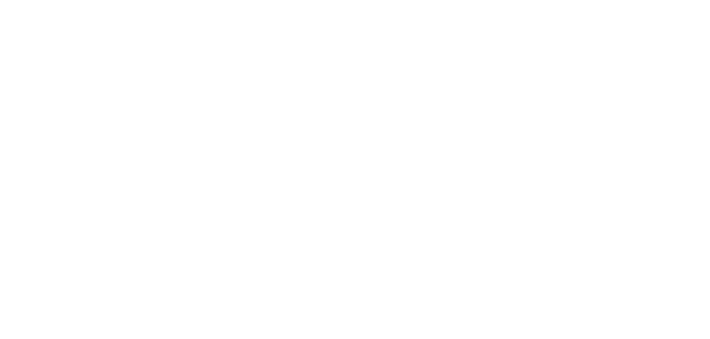 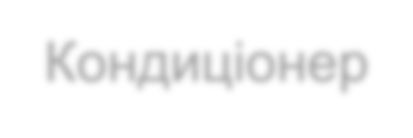 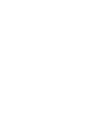 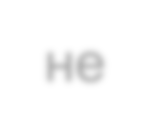 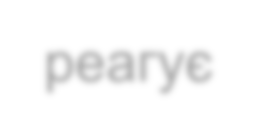 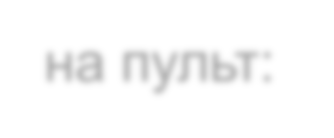 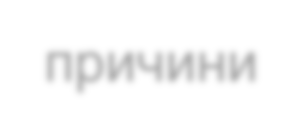 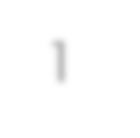 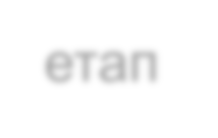 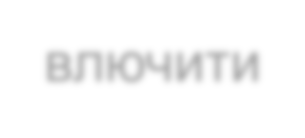 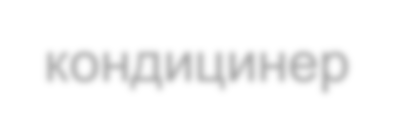 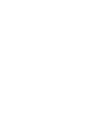 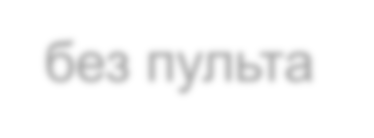 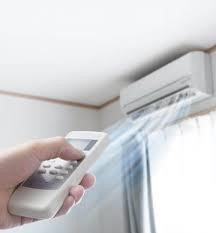 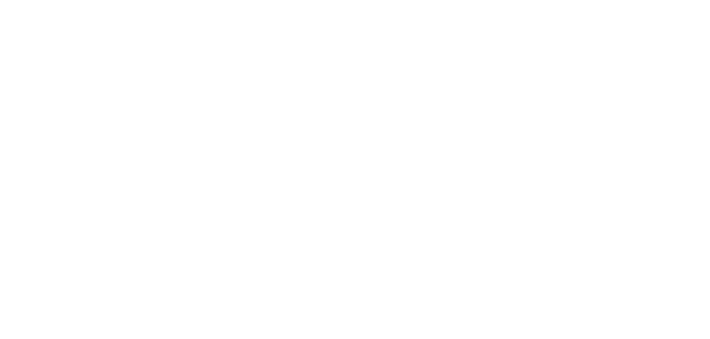 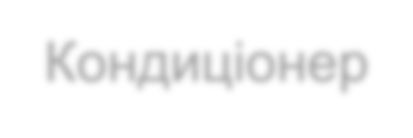 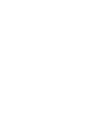 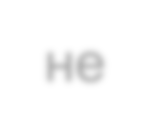 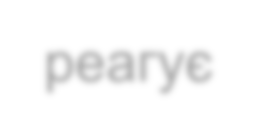 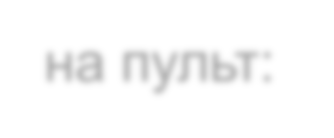 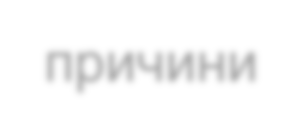 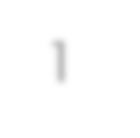 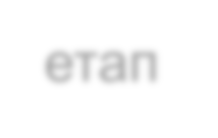 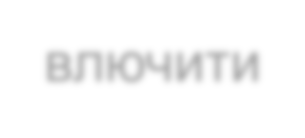 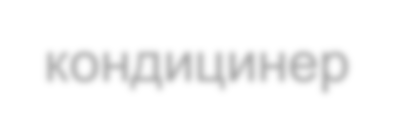 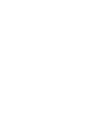 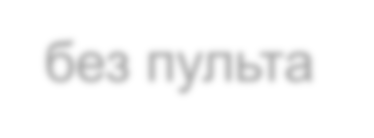 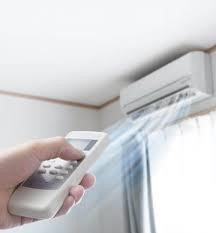 Кондиціонер не реагує на пульт: причини2 етап превірка пульта   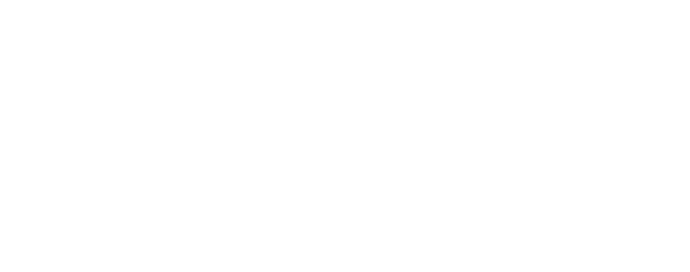 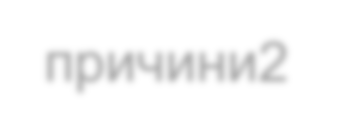 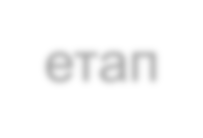 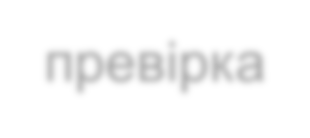 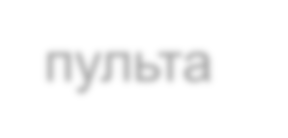 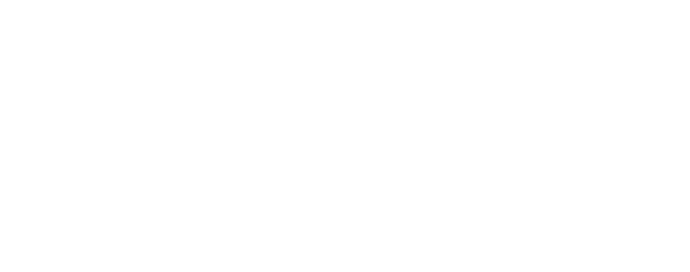 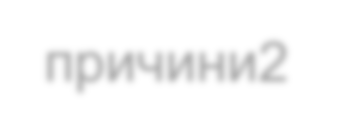 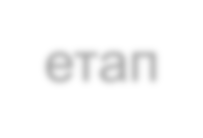 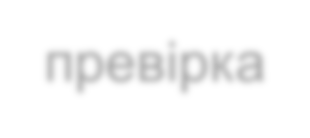 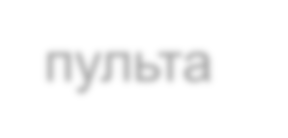 Провести діагностику, насправді, зможе абсолютно будь-яка людина, яка має смартфон з якоюсь камерою. Досить просто навести пульт на об'єктив і натиснути кнопку, через об'єктив на екрані смартфона ми побачимо, що блимає лампочка, значить пульт справний. Якщо лампочка при натисканні кнопок не буде блимати, то пульт несправний. 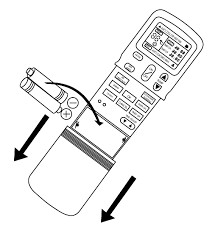 Кондиціонер не реагує на пульт: причини 3 ремонт пульта  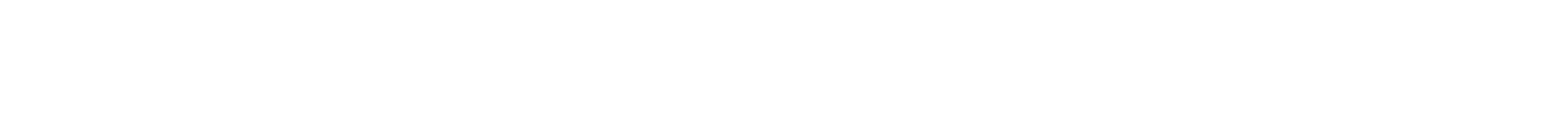 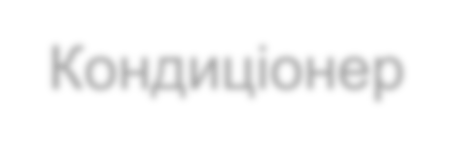 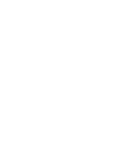 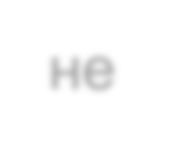 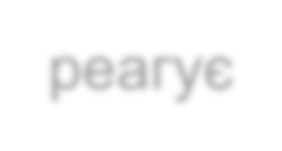 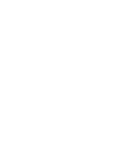 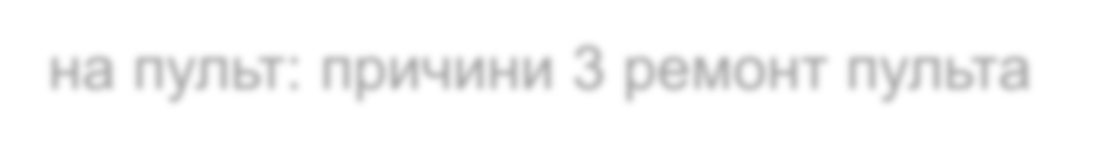 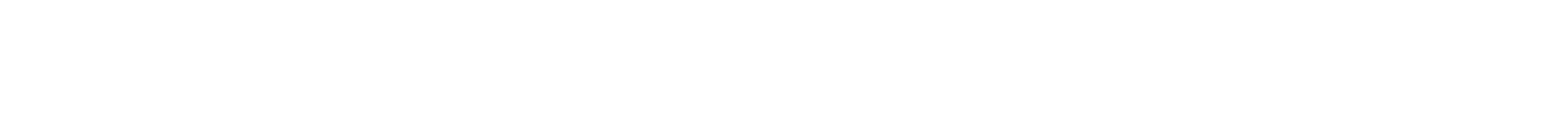 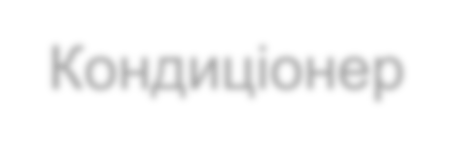 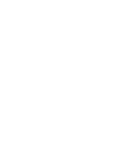 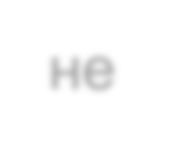 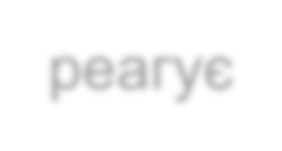 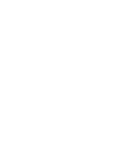 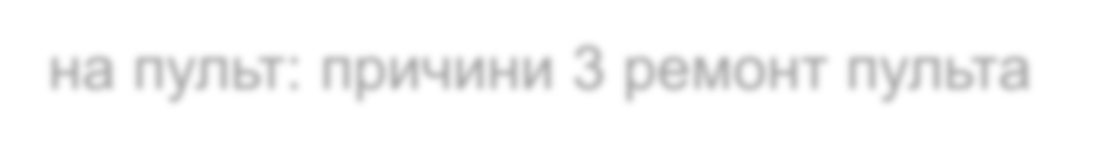 Що робити, якщо пульт працює, але кондиціонер на нього не реагує Тим не менш, якщо досвіду у проведенні подібних робіт у вас немає, то самотужки можна замінити лише батареї,                                                                              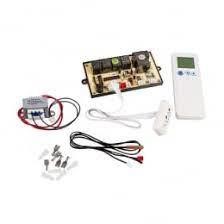 Не працює фотоприймач – це елемент, розташований у внутрішньому блоці кондиціонера, який приймає сигнал від пульта керування. Завдяки фотоприймачу, кондиціонер розуміє, який режим необхідно встановити і до якої температури охолодити приміщення. Говорячи трохи простіше, фотоприймач приймає команду, яку ми передаємо за допомогою натискання кнопки ПДУ, потім передає відповідний сигнал на плату. Плата, своєю чергою, аналізує отриманий сигнал і встановлює необхідний режим. Мікросхему несправного фотоприймача необхідно відремонтувати, нерідко приймається рішення про її повну заміну.    Пошкодження проводів, що ведуть до фотоприймача - пошкодження проводки може відбуватися з різних причин. Провіди могли погоріти через замикання або перепад напруги в мережі, контакти можуть окислюватися, проводка може перетертися. Пошкоджені дроти відновлювати немає доцільності, правильніше замінити пошкоджені на нові. Якщо пошкодження великі, необхідно замінити весь шлейф із проводами.                                                              Чому не працює пульт від кондиціонерА САЙТ 2 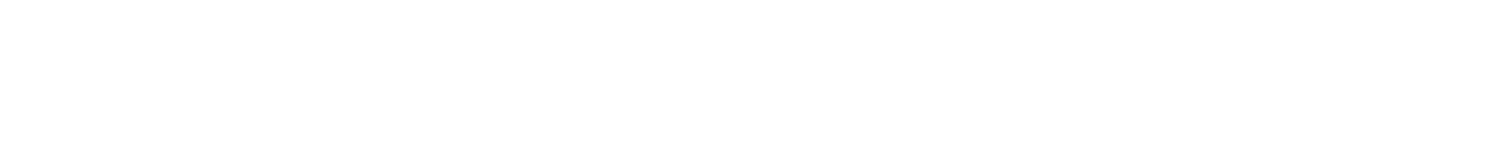 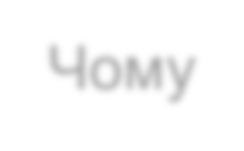 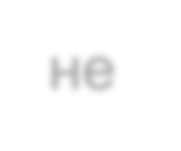 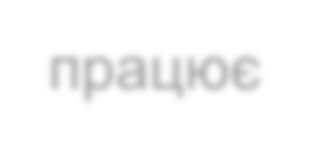 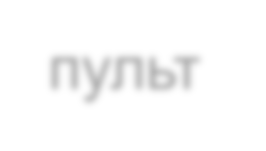 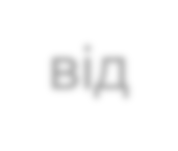 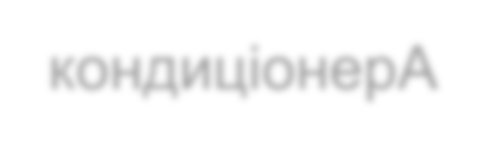 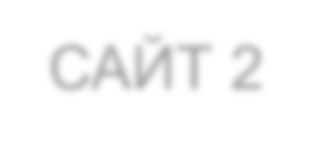 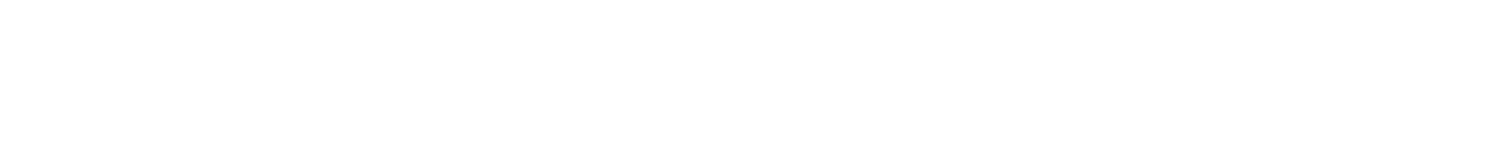 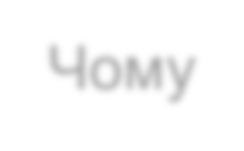 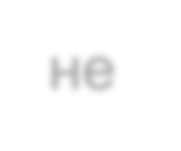 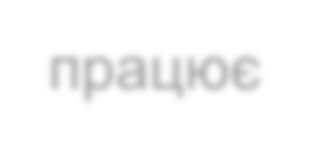 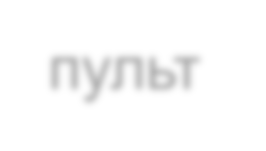 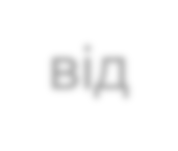 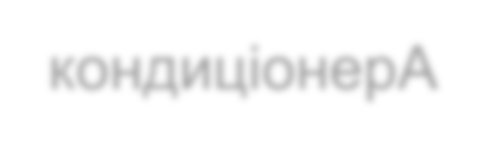 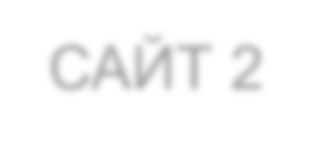 Розряд батарейок. Найпоширеніша причина. Елементи живлення відносяться до витратних матеріалів, тому потребують періодичної заміни. У більшості ПДК використовуються батарейки ААА. Несправність фотоприймача. Цей пристрій складається з мікросхеми та фотодатчика. Його поломка призводить до того, що обладнання не може прийняти сигнал з ПДК і передати його на мікросхему. 3 Внаслідок цього спліт-система не реагує на команди, що відправляються з пульта, але її можна включити з кнопки на корпусі. Усунути несправність дозволить перепаювання радіоелементів на платі або заміна фотоприймача. Пошкодження світлодіоду. Якщо ПДУ працює, але тільки на близькій відстані до внутрішнього блоку, причину слід шукати в інфрачервоному діоді. Будь-яка лампочка має власний ресурс експлуатації. При несправності діод потрібно перепаяти - самостійно чи майстерні. Порушення сигналу. Проблема може бути обумовлена забрудненням світлодіода чи завадами в кімнаті. Сліди жиру та бруду на лампочці ускладнюють передачу сигналу. Причинами електромагнітних перешкод може бути трансформатор, мікрохвильова піч, прихована проводка тощо. буд. У разі передача сигналу здійснюється зі збоями. Несправність проводки до фотоприймача. У процесі експлуатації техніки з'являються обриви електропроводки. Характерна проблема для приватних будинків, де кабель може перегризти миші. Кондиціонер можна включити з кнопки на корпусі, але команди з ПДУ він не реагує. 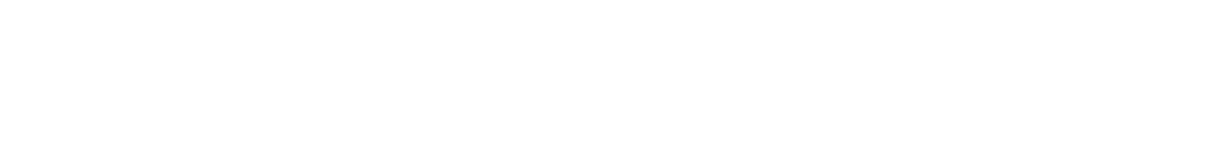 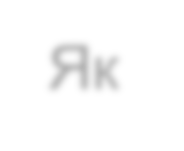 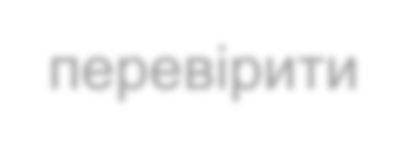 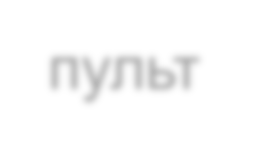 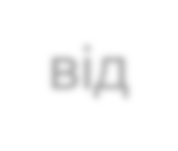 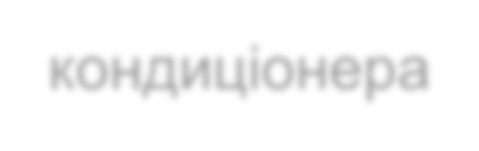 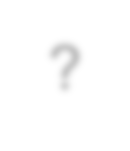 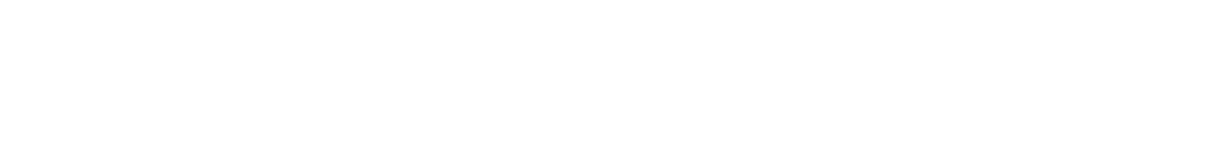 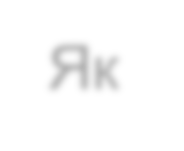 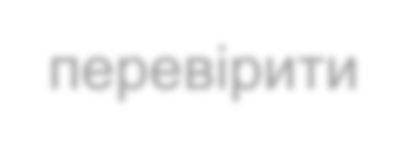 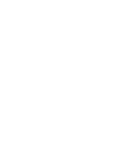 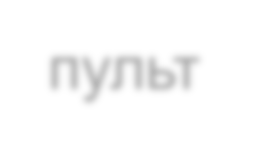 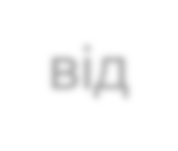 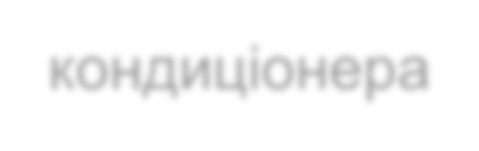 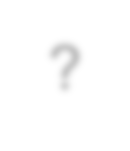 Як перевірити пульт від кондиціонера? 1 Активуйте роботу спліт-системи за допомогою кнопки на панелі внутрішнього блоку. Якщо кондиціонер увімкнувся, причину потрібно шукати у ПДК.  2 Огляньте пристрій щодо відсутності механічних пошкоджень. Потемніння дисплея може бути непрямою ознакою несправності та необхідності заміни ПДК. Замініть батарейки, оскільки це одна з найпоширеніших причин несправності. Зверніть увагу на елементи живлення: якщо їх герметизація порушена та має місце витік лугу, кислота могла залити та зіпсувати плату. З цієї причини краще використовувати алкалінові батарейки замість лужних. Вони можуть зберігатися до 5 років і не течуть. Перевірте приймач сигналу пульта, щоб переконатися у його доступності. Він може бути заблокований перешкодою. Якщо все нормально, вимкніть кондиціонер від розетки на кілька хвилин. У деяких випадках вирішити проблему дозволяє перезавантаження блоку керування. Перевірте ПДК за допомогою камери смартфона. Пульт необхідно направити в об'єктив камери та натиснути будь-яку кнопку. Якщо ПДК робочий, камера повинна зафіксувати миготіння інфрачервоного світлодіода. За його відсутності можна дійти невтішного висновку у тому, що сигнал з пульта не передається. Відповідно, проблема полягає або у самому світлодіоді, або у несправності плати. Ви можете виконати діагностику пристрою, використовуючи радіоприймач. Пристрій переходить на частоту середньої хвилі. Поставте поруч ПДК. При кожному натисканні будь-якої кнопки пульта динаміки радіоприймача будуть лунати перешкоди.  7 Для діагностики ПДК можна використовувати мультиметр, в якому передбачена функція перевірки пульта. На передній панелі тестера знаходиться фотоприймач, а поруч можна побачити червоний діод. Перемикач функцій мультиметра ставиться у відповідний режим і прямує у бік пристрою. Якщо ПДК працездатний, при натисканні кнопки буде блимати світлодіод. 8 У сервісному посібнику користувача можуть вказуватися рекомендації щодо усунення несправностей у роботі кондиціонера. У разі появи перших ознак несправності рекомендуємо звернутися до інструкції. 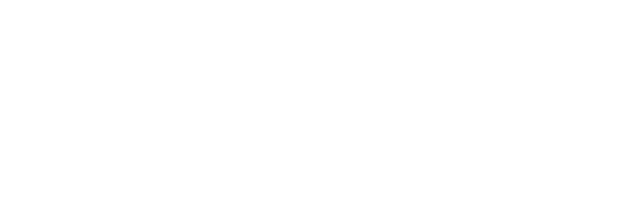 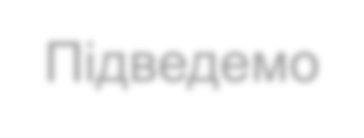 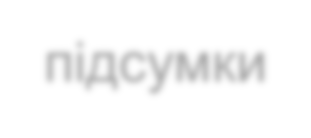 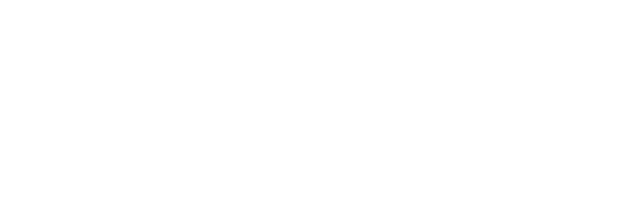 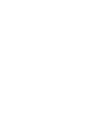 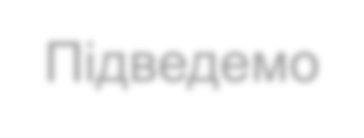 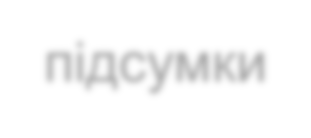 Найпростіше і дешевше купити новий пульт для кондиціонера, ніж ремонтувати старий. Якщо кондиціонер не реагує, відновлення ПДК недоцільно з економічної точки зору. У сучасних спліт-системах передбачається можливість керування за допомогою смартфона. Телефон синхронізується з кондиціонером по Wi-Fi, на нього завантажується програма для роботи з технікою. Без такої можливості потрібно купити оригінальний пульт управління або знайти універсальний 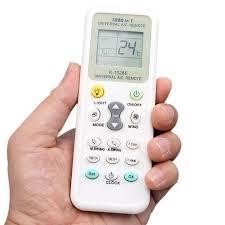 аналог. 